Anexa nr. 1 la Ghidul privind farmacovigilența medicamentelor de uz veterinarAgenţia Naţională pentru Siguranţa Alimentelor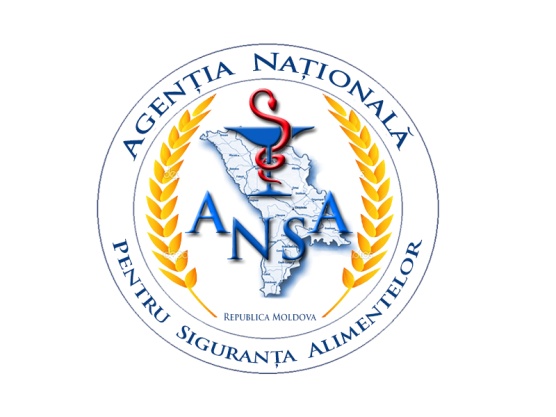 MD-2009, 63, str. M. Kogălniceanu, ChișinăuTel/Fax. 022 210 156 E-mail: info@ansa.gov.md, website: www.ansa.gov.md FARMACOVIGILENŢA FORMULAR DE RAPORTARE A REACŢIILOR ADVERSE LA ANIMALEAcest formular urmează a fi completat şi transmis Agenţiei Naţionale pentru Siguranţa Alimentelor (adresa de mai sus) în caz că suspectaţi reacții adverse la animale, păsări şi peşti în timpul sau după administrarea medicamentului  de uz veterinar.CONFIDENŢIAL:Se utilizează numai de către angajaţii ANSA.Nr.            Data:Proprietarul animaluluiProprietarul animaluluiProprietarul animaluluiProprietarul animaluluiProprietarul animaluluiProprietarul animaluluiProprietarul animaluluiProprietarul animaluluiDatele de contact ale declarantului (expeditorului)Datele de contact ale declarantului (expeditorului)Datele de contact ale declarantului (expeditorului)Datele de contact ale declarantului (expeditorului)Datele de contact ale declarantului (expeditorului)Numele …………………..............................................Prenumele …………….................................................Adresa...................................................................................................................................................................Numele …………………..............................................Prenumele …………….................................................Adresa...................................................................................................................................................................Numele …………………..............................................Prenumele …………….................................................Adresa...................................................................................................................................................................Numele …………………..............................................Prenumele …………….................................................Adresa...................................................................................................................................................................Numele …………………..............................................Prenumele …………….................................................Adresa...................................................................................................................................................................Numele …………………..............................................Prenumele …………….................................................Adresa...................................................................................................................................................................Numele …………………..............................................Prenumele …………….................................................Adresa...................................................................................................................................................................Numele …………………..............................................Prenumele …………….................................................Adresa...................................................................................................................................................................Numele…………….......................................................  Prenumele......................................................................Adresa.............................................................................Tel. ..................................medic veterinar                 medic veterinar farmacist        altulNumele…………….......................................................  Prenumele......................................................................Adresa.............................................................................Tel. ..................................medic veterinar                 medic veterinar farmacist        altulNumele…………….......................................................  Prenumele......................................................................Adresa.............................................................................Tel. ..................................medic veterinar                 medic veterinar farmacist        altulNumele…………….......................................................  Prenumele......................................................................Adresa.............................................................................Tel. ..................................medic veterinar                 medic veterinar farmacist        altulNumele…………….......................................................  Prenumele......................................................................Adresa.............................................................................Tel. ..................................medic veterinar                 medic veterinar farmacist        altulAnimalul(ele)  tratat(e)Animalul(ele)  tratat(e)Nr. de animale tratate ...........................................Nr. de animale tratate ...........................................Nr. de animale tratate ...........................................Nr. de animale tratate ...........................................Nr. de animale tratate ...........................................Nr. de animale tratate ...........................................Nr. de animale care au reacţionat.........................Nr. de animale care au reacţionat.........................Nr. de animale care au reacţionat.........................Nr. de animale moarte.................................Nr. de animale moarte.................................Specia...................................Specia...................................Specia...................................Specia...................................Rasa……………………….......................tipul de producţie:    lapte           carneRasa……………………….......................tipul de producţie:    lapte           carneRasa……………………….......................tipul de producţie:    lapte           carneRasa……………………….......................tipul de producţie:    lapte           carneRasa……………………….......................tipul de producţie:    lapte           carneNr. de identificare (crotalia/tatuaj/cip) ……………………………………..Nr. de identificare (crotalia/tatuaj/cip) ……………………………………..Nr. de identificare (crotalia/tatuaj/cip) ……………………………………..Nr. de identificare (crotalia/tatuaj/cip) ……………………………………..Sexul:           Femelă                          MasculSexul:           Femelă                          MasculSexul:           Femelă                          MasculSexul:           Femelă                          MasculSexul:           Femelă                          MasculStarea fiziologică:Gestantă          Sterilizată          Lactantă           Alta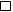 Starea fiziologică:Gestantă          Sterilizată          Lactantă           AltaStarea fiziologică:Gestantă          Sterilizată          Lactantă           AltaStarea fiziologică:Gestantă          Sterilizată          Lactantă           AltaStarea fiziologică:Gestantă          Sterilizată          Lactantă           AltaStarea fiziologică:Gestantă          Sterilizată          Lactantă           AltaStarea fiziologică:Gestantă          Sterilizată          Lactantă           AltaStarea fiziologică:Gestantă          Sterilizată          Lactantă           AltaGreutatea corporală (kg)Greutatea corporală (kg)Greutatea corporală (kg)Greutatea corporală (kg)Greutatea corporală (kg)VîrstaVîrstaVîrstaVîrstaVîrstaVîrstaVîrstaVîrstaStarea sănătății la momentul administrării: Bună             Satisfăcătoare        Rea       Critică         NecunoscutăStarea sănătății la momentul administrării: Bună             Satisfăcătoare        Rea       Critică         NecunoscutăStarea sănătății la momentul administrării: Bună             Satisfăcătoare        Rea       Critică         NecunoscutăStarea sănătății la momentul administrării: Bună             Satisfăcătoare        Rea       Critică         NecunoscutăStarea sănătății la momentul administrării: Bună             Satisfăcătoare        Rea       Critică         NecunoscutăStarea sănătății la momentul administrării: Bună             Satisfăcătoare        Rea       Critică         NecunoscutăStarea sănătății la momentul administrării: Bună             Satisfăcătoare        Rea       Critică         NecunoscutăStarea sănătății la momentul administrării: Bună             Satisfăcătoare        Rea       Critică         NecunoscutăStarea sănătății la momentul administrării: Bună             Satisfăcătoare        Rea       Critică         NecunoscutăStarea sănătății la momentul administrării: Bună             Satisfăcătoare        Rea       Critică         NecunoscutăStarea sănătății la momentul administrării: Bună             Satisfăcătoare        Rea       Critică         NecunoscutăStarea sănătății la momentul administrării: Bună             Satisfăcătoare        Rea       Critică         NecunoscutăStarea sănătății la momentul administrării: Bună             Satisfăcătoare        Rea       Critică         NecunoscutăScopul administrării:       Tratament                             Profilactic                             AltulScopul administrării:       Tratament                             Profilactic                             AltulScopul administrării:       Tratament                             Profilactic                             AltulScopul administrării:       Tratament                             Profilactic                             AltulScopul administrării:       Tratament                             Profilactic                             AltulScopul administrării:       Tratament                             Profilactic                             AltulScopul administrării:       Tratament                             Profilactic                             AltulScopul administrării:       Tratament                             Profilactic                             AltulScopul administrării:       Tratament                             Profilactic                             AltulScopul administrării:       Tratament                             Profilactic                             AltulScopul administrării:       Tratament                             Profilactic                             AltulScopul administrării:       Tratament                             Profilactic                             AltulScopul administrării:       Tratament                             Profilactic                             AltulMotivul aplicării tratamentului (diagnosticul sau simptomele):  Motivul aplicării tratamentului (diagnosticul sau simptomele):  Motivul aplicării tratamentului (diagnosticul sau simptomele):  Motivul aplicării tratamentului (diagnosticul sau simptomele):  Motivul aplicării tratamentului (diagnosticul sau simptomele):  Motivul aplicării tratamentului (diagnosticul sau simptomele):  Motivul aplicării tratamentului (diagnosticul sau simptomele):  Motivul aplicării tratamentului (diagnosticul sau simptomele):  Motivul aplicării tratamentului (diagnosticul sau simptomele):  Motivul aplicării tratamentului (diagnosticul sau simptomele):  Motivul aplicării tratamentului (diagnosticul sau simptomele):  Motivul aplicării tratamentului (diagnosticul sau simptomele):  Motivul aplicării tratamentului (diagnosticul sau simptomele):  MEDICAMENTELE  DE UZ VETERINAR ADMINISTRATE ÎNAINTE DE REACŢIA ADVERSĂ SUSPECTATĂ(dacă au fost administrate mai multe medicamente decât nr. căsuţelor disponibile vă rugăm să multiplicați acest formular)MEDICAMENTELE  DE UZ VETERINAR ADMINISTRATE ÎNAINTE DE REACŢIA ADVERSĂ SUSPECTATĂ(dacă au fost administrate mai multe medicamente decât nr. căsuţelor disponibile vă rugăm să multiplicați acest formular)MEDICAMENTELE  DE UZ VETERINAR ADMINISTRATE ÎNAINTE DE REACŢIA ADVERSĂ SUSPECTATĂ(dacă au fost administrate mai multe medicamente decât nr. căsuţelor disponibile vă rugăm să multiplicați acest formular)MEDICAMENTELE  DE UZ VETERINAR ADMINISTRATE ÎNAINTE DE REACŢIA ADVERSĂ SUSPECTATĂ(dacă au fost administrate mai multe medicamente decât nr. căsuţelor disponibile vă rugăm să multiplicați acest formular)MEDICAMENTELE  DE UZ VETERINAR ADMINISTRATE ÎNAINTE DE REACŢIA ADVERSĂ SUSPECTATĂ(dacă au fost administrate mai multe medicamente decât nr. căsuţelor disponibile vă rugăm să multiplicați acest formular)MEDICAMENTELE  DE UZ VETERINAR ADMINISTRATE ÎNAINTE DE REACŢIA ADVERSĂ SUSPECTATĂ(dacă au fost administrate mai multe medicamente decât nr. căsuţelor disponibile vă rugăm să multiplicați acest formular)MEDICAMENTELE  DE UZ VETERINAR ADMINISTRATE ÎNAINTE DE REACŢIA ADVERSĂ SUSPECTATĂ(dacă au fost administrate mai multe medicamente decât nr. căsuţelor disponibile vă rugăm să multiplicați acest formular)MEDICAMENTELE  DE UZ VETERINAR ADMINISTRATE ÎNAINTE DE REACŢIA ADVERSĂ SUSPECTATĂ(dacă au fost administrate mai multe medicamente decât nr. căsuţelor disponibile vă rugăm să multiplicați acest formular)MEDICAMENTELE  DE UZ VETERINAR ADMINISTRATE ÎNAINTE DE REACŢIA ADVERSĂ SUSPECTATĂ(dacă au fost administrate mai multe medicamente decât nr. căsuţelor disponibile vă rugăm să multiplicați acest formular)MEDICAMENTELE  DE UZ VETERINAR ADMINISTRATE ÎNAINTE DE REACŢIA ADVERSĂ SUSPECTATĂ(dacă au fost administrate mai multe medicamente decât nr. căsuţelor disponibile vă rugăm să multiplicați acest formular)MEDICAMENTELE  DE UZ VETERINAR ADMINISTRATE ÎNAINTE DE REACŢIA ADVERSĂ SUSPECTATĂ(dacă au fost administrate mai multe medicamente decât nr. căsuţelor disponibile vă rugăm să multiplicați acest formular)MEDICAMENTELE  DE UZ VETERINAR ADMINISTRATE ÎNAINTE DE REACŢIA ADVERSĂ SUSPECTATĂ(dacă au fost administrate mai multe medicamente decât nr. căsuţelor disponibile vă rugăm să multiplicați acest formular)MEDICAMENTELE  DE UZ VETERINAR ADMINISTRATE ÎNAINTE DE REACŢIA ADVERSĂ SUSPECTATĂ(dacă au fost administrate mai multe medicamente decât nr. căsuţelor disponibile vă rugăm să multiplicați acest formular)Denumirea comercială a medicamentului de uz veterinar administratDenumirea comercială a medicamentului de uz veterinar administratDenumirea comercială a medicamentului de uz veterinar administrat1.1.1.1.2.2.2.2.2.3.Denumirea comercială a medicamentului de uz veterinar administratDenumirea comercială a medicamentului de uz veterinar administratDenumirea comercială a medicamentului de uz veterinar administratForma farmaceutică, substanța activăşi concentraţiaForma farmaceutică, substanța activăşi concentraţiaForma farmaceutică, substanța activăşi concentraţiaCertificat de înregistrare al medicamentului de uz veterinar nr.Certificat de înregistrare al medicamentului de uz veterinar nr.Certificat de înregistrare al medicamentului de uz veterinar nr.Serie/lot:Serie/lot:Serie/lot:Calea/ locul deadministrareCalea/ locul deadministrareCalea/ locul deadministrareDoza/frecvențaDoza/frecvențaDoza/frecvențaDurata tratamentului(de la ...  pînă la … )Durata tratamentului(de la ...  pînă la … )Durata tratamentului(de la ...  pînă la … )Cine a administratMedicamentul de uz veterinar (veterinarul,proprietarul, alţii )Cine a administratMedicamentul de uz veterinar (veterinarul,proprietarul, alţii )Cine a administratMedicamentul de uz veterinar (veterinarul,proprietarul, alţii )Credeţi că reacţiaadversă a fostprovocată de acestmedicament?Credeţi că reacţiaadversă a fostprovocată de acestmedicament?Credeţi că reacţiaadversă a fostprovocată de acestmedicament?Da                NuDa                NuDa                NuDa                NuDa                NuDa                NuDa                NuDa                NuDa                NuDa                NuA fost informatdeţinătorul certificatului de înregistrare al medicamentului de uz veterinar?A fost informatdeţinătorul certificatului de înregistrare al medicamentului de uz veterinar?A fost informatdeţinătorul certificatului de înregistrare al medicamentului de uz veterinar?Da                NuDa                NuDa                NuDa                NuDa                NuDa                NuDa                NuDa                NuDa                NuDa                NuData apariţieireacţiei adversesuspectate….../…........../...........Timpul scurs întreadministrare şi apariţiaprimelor semne clinice,în minute, ore sau zile................................................................................Timpul scurs întreadministrare şi apariţiaprimelor semne clinice,în minute, ore sau zile................................................................................Timpul scurs întreadministrare şi apariţiaprimelor semne clinice,în minute, ore sau zile................................................................................Timpul scurs întreadministrare şi apariţiaprimelor semne clinice,în minute, ore sau zile................................................................................Timpul scurs întreadministrare şi apariţiaprimelor semne clinice,în minute, ore sau zile................................................................................Durata reacţiei adverse, in minute, ore sau zile………………………………………………………………………………………Durata reacţiei adverse, in minute, ore sau zile………………………………………………………………………………………Durata reacţiei adverse, in minute, ore sau zile………………………………………………………………………………………Durata reacţiei adverse, in minute, ore sau zile………………………………………………………………………………………Nr. animalelor tratate………………………………Nr. animalelor reactive………………………………Nr. animalelor moarte………………………………Nr. animalelor tratate………………………………Nr. animalelor reactive………………………………Nr. animalelor moarte………………………………Nr. animalelor tratate………………………………Nr. animalelor reactive………………………………Nr. animalelor moarte………………………………Descrierea cazului ( informaţii despre siguranţa animalului, eficacitate, timp de aşteptare, protecţia mediului). Vă rugăm să descrieţi:Indicaţi de asemenea dacă animalul cu reacţie adversă a fost tratat, cum, cu ce şi care au fost rezultatele.Descrierea cazului ( informaţii despre siguranţa animalului, eficacitate, timp de aşteptare, protecţia mediului). Vă rugăm să descrieţi:Indicaţi de asemenea dacă animalul cu reacţie adversă a fost tratat, cum, cu ce şi care au fost rezultatele.Descrierea cazului ( informaţii despre siguranţa animalului, eficacitate, timp de aşteptare, protecţia mediului). Vă rugăm să descrieţi:Indicaţi de asemenea dacă animalul cu reacţie adversă a fost tratat, cum, cu ce şi care au fost rezultatele.Descrierea cazului ( informaţii despre siguranţa animalului, eficacitate, timp de aşteptare, protecţia mediului). Vă rugăm să descrieţi:Indicaţi de asemenea dacă animalul cu reacţie adversă a fost tratat, cum, cu ce şi care au fost rezultatele.Descrierea cazului ( informaţii despre siguranţa animalului, eficacitate, timp de aşteptare, protecţia mediului). Vă rugăm să descrieţi:Indicaţi de asemenea dacă animalul cu reacţie adversă a fost tratat, cum, cu ce şi care au fost rezultatele.Descrierea cazului ( informaţii despre siguranţa animalului, eficacitate, timp de aşteptare, protecţia mediului). Vă rugăm să descrieţi:Indicaţi de asemenea dacă animalul cu reacţie adversă a fost tratat, cum, cu ce şi care au fost rezultatele.Descrierea cazului ( informaţii despre siguranţa animalului, eficacitate, timp de aşteptare, protecţia mediului). Vă rugăm să descrieţi:Indicaţi de asemenea dacă animalul cu reacţie adversă a fost tratat, cum, cu ce şi care au fost rezultatele.Descrierea cazului ( informaţii despre siguranţa animalului, eficacitate, timp de aşteptare, protecţia mediului). Vă rugăm să descrieţi:Indicaţi de asemenea dacă animalul cu reacţie adversă a fost tratat, cum, cu ce şi care au fost rezultatele.Descrierea cazului ( informaţii despre siguranţa animalului, eficacitate, timp de aşteptare, protecţia mediului). Vă rugăm să descrieţi:Indicaţi de asemenea dacă animalul cu reacţie adversă a fost tratat, cum, cu ce şi care au fost rezultatele.Descrierea cazului ( informaţii despre siguranţa animalului, eficacitate, timp de aşteptare, protecţia mediului). Vă rugăm să descrieţi:Indicaţi de asemenea dacă animalul cu reacţie adversă a fost tratat, cum, cu ce şi care au fost rezultatele.Descrierea cazului ( informaţii despre siguranţa animalului, eficacitate, timp de aşteptare, protecţia mediului). Vă rugăm să descrieţi:Indicaţi de asemenea dacă animalul cu reacţie adversă a fost tratat, cum, cu ce şi care au fost rezultatele.Descrierea cazului ( informaţii despre siguranţa animalului, eficacitate, timp de aşteptare, protecţia mediului). Vă rugăm să descrieţi:Indicaţi de asemenea dacă animalul cu reacţie adversă a fost tratat, cum, cu ce şi care au fost rezultatele.Descrierea cazului ( informaţii despre siguranţa animalului, eficacitate, timp de aşteptare, protecţia mediului). Vă rugăm să descrieţi:Indicaţi de asemenea dacă animalul cu reacţie adversă a fost tratat, cum, cu ce şi care au fost rezultatele.Alte date relevante (anexaţi şi alte documente, de ex. investigaţii, realizate sau în curs de realizare)Alte date relevante (anexaţi şi alte documente, de ex. investigaţii, realizate sau în curs de realizare)Alte date relevante (anexaţi şi alte documente, de ex. investigaţii, realizate sau în curs de realizare)Alte date relevante (anexaţi şi alte documente, de ex. investigaţii, realizate sau în curs de realizare)Alte date relevante (anexaţi şi alte documente, de ex. investigaţii, realizate sau în curs de realizare)Alte date relevante (anexaţi şi alte documente, de ex. investigaţii, realizate sau în curs de realizare)Alte date relevante (anexaţi şi alte documente, de ex. investigaţii, realizate sau în curs de realizare)Alte date relevante (anexaţi şi alte documente, de ex. investigaţii, realizate sau în curs de realizare)Alte date relevante (anexaţi şi alte documente, de ex. investigaţii, realizate sau în curs de realizare)Alte date relevante (anexaţi şi alte documente, de ex. investigaţii, realizate sau în curs de realizare)Alte date relevante (anexaţi şi alte documente, de ex. investigaţii, realizate sau în curs de realizare)Alte date relevante (anexaţi şi alte documente, de ex. investigaţii, realizate sau în curs de realizare)Alte date relevante (anexaţi şi alte documente, de ex. investigaţii, realizate sau în curs de realizare)Dacă nu sunteţi de acord ca numele şi adresa Dv. completă să fie transmisă deţinătorului certificatului de înregistrare al medicamentului de uz veterinar (dacă asemenea informaţii sunt solicitate), vă rugăm bifaţi această căsuţă.Dacă nu sunteţi de acord ca numele şi adresa Dv. completă să fie transmisă deţinătorului certificatului de înregistrare al medicamentului de uz veterinar (dacă asemenea informaţii sunt solicitate), vă rugăm bifaţi această căsuţă.Dacă nu sunteţi de acord ca numele şi adresa Dv. completă să fie transmisă deţinătorului certificatului de înregistrare al medicamentului de uz veterinar (dacă asemenea informaţii sunt solicitate), vă rugăm bifaţi această căsuţă.Dacă nu sunteţi de acord ca numele şi adresa Dv. completă să fie transmisă deţinătorului certificatului de înregistrare al medicamentului de uz veterinar (dacă asemenea informaţii sunt solicitate), vă rugăm bifaţi această căsuţă.Dacă nu sunteţi de acord ca numele şi adresa Dv. completă să fie transmisă deţinătorului certificatului de înregistrare al medicamentului de uz veterinar (dacă asemenea informaţii sunt solicitate), vă rugăm bifaţi această căsuţă.Dacă nu sunteţi de acord ca numele şi adresa Dv. completă să fie transmisă deţinătorului certificatului de înregistrare al medicamentului de uz veterinar (dacă asemenea informaţii sunt solicitate), vă rugăm bifaţi această căsuţă.Dacă nu sunteţi de acord ca numele şi adresa Dv. completă să fie transmisă deţinătorului certificatului de înregistrare al medicamentului de uz veterinar (dacă asemenea informaţii sunt solicitate), vă rugăm bifaţi această căsuţă.Dacă nu sunteţi de acord ca numele şi adresa Dv. completă să fie transmisă deţinătorului certificatului de înregistrare al medicamentului de uz veterinar (dacă asemenea informaţii sunt solicitate), vă rugăm bifaţi această căsuţă.Dacă nu sunteţi de acord ca numele şi adresa Dv. completă să fie transmisă deţinătorului certificatului de înregistrare al medicamentului de uz veterinar (dacă asemenea informaţii sunt solicitate), vă rugăm bifaţi această căsuţă.Dacă nu sunteţi de acord ca numele şi adresa Dv. completă să fie transmisă deţinătorului certificatului de înregistrare al medicamentului de uz veterinar (dacă asemenea informaţii sunt solicitate), vă rugăm bifaţi această căsuţă.Dacă nu sunteţi de acord ca numele şi adresa Dv. completă să fie transmisă deţinătorului certificatului de înregistrare al medicamentului de uz veterinar (dacă asemenea informaţii sunt solicitate), vă rugăm bifaţi această căsuţă.Dacă nu sunteţi de acord ca numele şi adresa Dv. completă să fie transmisă deţinătorului certificatului de înregistrare al medicamentului de uz veterinar (dacă asemenea informaţii sunt solicitate), vă rugăm bifaţi această căsuţă.Dacă nu sunteţi de acord ca numele şi adresa Dv. completă să fie transmisă deţinătorului certificatului de înregistrare al medicamentului de uz veterinar (dacă asemenea informaţii sunt solicitate), vă rugăm bifaţi această căsuţă.Data:                                                                  Numele şi semnătura:Data:                                                                  Numele şi semnătura:Data:                                                                  Numele şi semnătura:Data:                                                                  Numele şi semnătura:Data:                                                                  Numele şi semnătura:Data:                                                                  Numele şi semnătura:Data:                                                                  Numele şi semnătura:Data:                                                                  Numele şi semnătura:Data:                                                                  Numele şi semnătura:Data:                                                                  Numele şi semnătura:Data:                                                                  Numele şi semnătura:Data:                                                                  Numele şi semnătura:Data:                                                                  Numele şi semnătura: